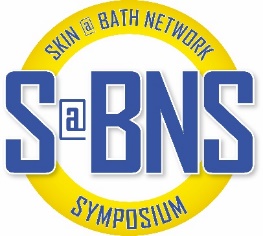 Skin@Bath Network SymposiumThursday 12th – Friday 13th December 2019 	Bath, UKExhibitor Registration FormTo reserve a stand for the exhibition in Skin@Bath Network Symposium, please complete the below registration form and return to BIRD@birdbath.org.uk  Company DetailsName  AddressMain Contact Person   (person who will be on site at the stand)           Main Contact Person   (person who will be on site at the stand)           Main Contact Person   (person who will be on site at the stand)           Main Contact Person   (person who will be on site at the stand)           TitleDietary reqsFull nameMobility reqsPhone/MobileEmailSecond person (to work at the stand)             Second person (to work at the stand)             Second person (to work at the stand)             Second person (to work at the stand)             TitleDietary reqsFull nameMobility reqsPhone/MobileEmailRegistration fees Please select:Please select:Stand only  (for two days)Stand only  (for two days) £500.00 (includes main person at the stand) £500.00 (includes main person at the stand)Second person at the standSecond person at the stand £150.00 £150.00Sponsorship PlatinumSponsorship Platinum £2000.00 includes (i) Stand plus badges for two persons; (ii) Listing of the company and its        logo as the ‘Platinum sponsor’ in the abstract book and announcements/flyers; (iii) Podium       presentation    £2000.00 includes (i) Stand plus badges for two persons; (ii) Listing of the company and its        logo as the ‘Platinum sponsor’ in the abstract book and announcements/flyers; (iii) Podium       presentation   Sponsorship GoldSponsorship Gold £1500.00 includes (i) Stand plus badge for one person; (ii) Listing of the company and its      logo as the ‘Gold sponsor’ in the abstract book and announcements/flyers £1500.00 includes (i) Stand plus badge for one person; (ii) Listing of the company and its      logo as the ‘Gold sponsor’ in the abstract book and announcements/flyersSponsorship SilverSponsorship Silver £1000.00 includes (i) Stand plus badge for one person; (ii) Listing of the company and its      logo as the ‘Silver sponsor’ in the abstract book    £1000.00 includes (i) Stand plus badge for one person; (ii) Listing of the company and its      logo as the ‘Silver sponsor’ in the abstract book   Hotel requirementsApex Hotel, Bath CentreApex Hotel, Bath CentreWednesday 11th December£159.99 pp pnThursday 12th December£159.99 pp pnFriday 13th December£209.99 pp pn*Rate based on single occupancy, breakfast included. Deadline of booking: 1st November 2019.If you require any additional nights (i.e. Tuesday 10th and/or Saturday 14th), please email the BIRD@birdbath.org.uk *Rate based on single occupancy, breakfast included. Deadline of booking: 1st November 2019.If you require any additional nights (i.e. Tuesday 10th and/or Saturday 14th), please email the BIRD@birdbath.org.uk *Rate based on single occupancy, breakfast included. Deadline of booking: 1st November 2019.If you require any additional nights (i.e. Tuesday 10th and/or Saturday 14th), please email the BIRD@birdbath.org.uk *Rate based on single occupancy, breakfast included. Deadline of booking: 1st November 2019.If you require any additional nights (i.e. Tuesday 10th and/or Saturday 14th), please email the BIRD@birdbath.org.uk *Rate based on single occupancy, breakfast included. Deadline of booking: 1st November 2019.If you require any additional nights (i.e. Tuesday 10th and/or Saturday 14th), please email the BIRD@birdbath.org.uk *Rate based on single occupancy, breakfast included. Deadline of booking: 1st November 2019.If you require any additional nights (i.e. Tuesday 10th and/or Saturday 14th), please email the BIRD@birdbath.org.uk *Rate based on single occupancy, breakfast included. Deadline of booking: 1st November 2019.If you require any additional nights (i.e. Tuesday 10th and/or Saturday 14th), please email the BIRD@birdbath.org.uk *Rate based on single occupancy, breakfast included. Deadline of booking: 1st November 2019.If you require any additional nights (i.e. Tuesday 10th and/or Saturday 14th), please email the BIRD@birdbath.org.uk Total amount due£ £ BIRD BACS detailsBIRD BACS detailsAccount nameBath Institute for Rheumatic DiseasesBath Institute for Rheumatic DiseasesBankUnity Trust BankAccount no2036343920363439Sort code60 83 01IBAN numberGB93 NWBK 6002 3571 4180 24GB93 NWBK 6002 3571 4180 24SWIFT numberNWBK GB2LForeign Payments - When making foreign payments to BIRD via Unity Trust Bank, the service is provided via NatWest or Western Union. Unity Trust only require the sort code and account number to be quoted when sending your payment with the IBAN & SWIFT numbers given above. Our sort code and account number are not included in our IBAN & SWIFT numbers.      We cannot provide an alternative IBAN or SWIFT numbers - Further information here; https://www.unity.co.uk/banking-services/foreign-services/ ‘Receiving payments’ & ‘Important information about our Foreign services’. If you need any further information from us please don’t hesitate to get in touch.Foreign Payments - When making foreign payments to BIRD via Unity Trust Bank, the service is provided via NatWest or Western Union. Unity Trust only require the sort code and account number to be quoted when sending your payment with the IBAN & SWIFT numbers given above. Our sort code and account number are not included in our IBAN & SWIFT numbers.      We cannot provide an alternative IBAN or SWIFT numbers - Further information here; https://www.unity.co.uk/banking-services/foreign-services/ ‘Receiving payments’ & ‘Important information about our Foreign services’. If you need any further information from us please don’t hesitate to get in touch.Foreign Payments - When making foreign payments to BIRD via Unity Trust Bank, the service is provided via NatWest or Western Union. Unity Trust only require the sort code and account number to be quoted when sending your payment with the IBAN & SWIFT numbers given above. Our sort code and account number are not included in our IBAN & SWIFT numbers.      We cannot provide an alternative IBAN or SWIFT numbers - Further information here; https://www.unity.co.uk/banking-services/foreign-services/ ‘Receiving payments’ & ‘Important information about our Foreign services’. If you need any further information from us please don’t hesitate to get in touch.Foreign Payments - When making foreign payments to BIRD via Unity Trust Bank, the service is provided via NatWest or Western Union. Unity Trust only require the sort code and account number to be quoted when sending your payment with the IBAN & SWIFT numbers given above. Our sort code and account number are not included in our IBAN & SWIFT numbers.      We cannot provide an alternative IBAN or SWIFT numbers - Further information here; https://www.unity.co.uk/banking-services/foreign-services/ ‘Receiving payments’ & ‘Important information about our Foreign services’. If you need any further information from us please don’t hesitate to get in touch.Foreign Payments - When making foreign payments to BIRD via Unity Trust Bank, the service is provided via NatWest or Western Union. Unity Trust only require the sort code and account number to be quoted when sending your payment with the IBAN & SWIFT numbers given above. Our sort code and account number are not included in our IBAN & SWIFT numbers.      We cannot provide an alternative IBAN or SWIFT numbers - Further information here; https://www.unity.co.uk/banking-services/foreign-services/ ‘Receiving payments’ & ‘Important information about our Foreign services’. If you need any further information from us please don’t hesitate to get in touch.Cancellation policyCancellations received before 12 noon on Friday 1st November 2019 will receive a full refund. Cancellations received before 12 noon on Friday 27th November 2019 will receive a 50% refund for registration fees, unfortunately hotel cancellations cannot be refunded after 1/11/19. Cancellations received any later will not be eligible for a refund.Cancellations received before 12 noon on Friday 1st November 2019 will receive a full refund. Cancellations received before 12 noon on Friday 27th November 2019 will receive a 50% refund for registration fees, unfortunately hotel cancellations cannot be refunded after 1/11/19. Cancellations received any later will not be eligible for a refund.